Liceo Boggio Lera               Aula Magna  -   Catania                               11 febbraio 2016                                                    ORE 15.30-18.00IIS Galilei-Campailla          Aula Magna   -   Modica                              12 febbraio 2016                                                    ORE 15.00-17.30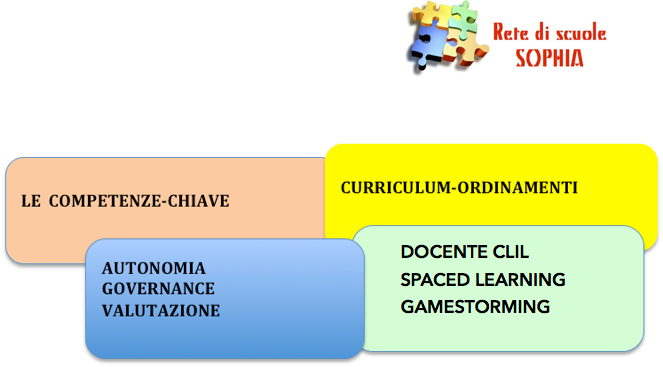 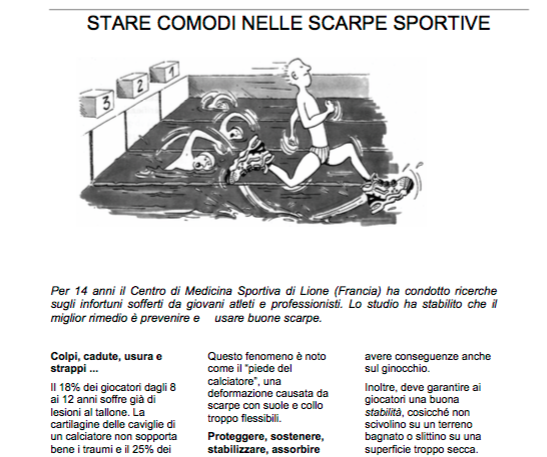 Per la valorizzazione della professionalità docente e dirigenteFORM/AZIONE, perché solo in azione il pensiero produce cambiamenti.SEMINARIO DI STUDIOValutazione standardizzata e percorso didattico: contrapposizione o integrazione?Relatore: Prof.ssa  Simona Di Bucci FelicettiIl seminario è pensato come un momento di riflessione sulle problematiche connesse alla prova di italianoScheda di iscrizioneNOME____________________________________________________________COGNOME________________________________________________________EMAIL___________________________________________________________CELLULARE_______________________________________________________SCUOLA DI PROVENENZA ____________________________________________ORDINE DI SCUOLA ______________________________________________DATA ________________________________________________________________FIRMA___________________________________________________________Indicare se la scuola ha aderito alla Rete Sophia   					     SI NOIndicare se la scuola si impegna ad aderire alla rete Sophia per l’importo annuo di 350,00 euro                                                                                          SI NOIndicare se la scuola intende aderire al singolo modulo pe r l’importo di:40,00 euro pe r singolo partecipante 					        	     SI NO70,00 euro per tre partecipanti 							     SI NOPer iscriversi è necessario inviare entro lunedì 8 febbraio 2016 la schedacompilata al seguente indirizzo: retesophia13@gmail.comQualora la scuola intenda aderire alla Rete Sophia e avvantaggiarsi di tutte le iniziative di formazione 2015/16, verrà successivamente inviato il modulo per l’accordo di rete con le indicazioni per effettuare il pagamento.Qualora invece la scuola intenda usufruire soltanto del singolo modulo, potrà effettuare il versamento per l’importo indicato al seguente CONTO TESORERIA UNICA IT 88Q0100003245512300311520 –Liceo Boggio Lera –Catania Causale di pagamento: Iscrizione Seminario  “Valutazione standardizzata e percorso didattico: contrapposizione o integrazione?” Relatore: Prof.ssa  Simona Di Bucci Felicetti